Napomena: Podatke iz tablice Ministarstvo ažurira kvartalno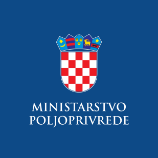 Evidencija izdanih Potvrda o sukladnosti proizvoda sa Specifikacijom proizvoda- sukladno članku 95. stavku 7. Zakona o poljoprivredi („Narodne novine“, 118/18., 42/20., 127/20 – USRH, 52/21 i 152/22.) i članku 24. Pravilnika o zaštićenim oznakama izvornosti, zaštićenim oznakama zemljopisnog podrijetla i zajamčeno tradicionalnim specijalitetima poljoprivrednih i prehrambenih proizvoda i neobveznom izrazu kvalitete „planinski proizvod“ („Narodne novine“, br. 38/2019)  SLAVONSKI KULEN / SLAVONSKI KULINzaštićena oznaka zemljopisnog podrijetla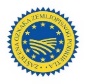 SLAVONSKI KULEN / SLAVONSKI KULINzaštićena oznaka zemljopisnog podrijetlaNaziv i adresa subjekta u poslovanju s hranom koji je korisnik oznakeRazdoblje valjanosti Potvrde o sukladnostiOPG Slavica DžinićV. Nazora 95,32 284 Stari Mikanovci15.09.2023.-14.09.2024. Panonis d.o.o.Požeška 80a,Slavonski Brod11.10.2023.-10.10.2024. 